                                                                                                         Сост. Долженко Э.Н.                                 Официальные издания                     (Нормативно-правовые документы)                                     Международного уровня                                 Официальные издания                     (Нормативно-правовые документы)                                     Международного уровня                                 Официальные издания                     (Нормативно-правовые документы)                                     Международного уровняВсеобщая декларация прав человека [Электронный ресурс] : принята резолюцией 217 А (III) Генеральной Ассамблеи ООН от 10 декабря 1948 года // Сайт ООН. – Режим доступа :  / (Дата обращения 10.04.2014).Всеобщая декларация прав человека [Электронный ресурс] : принята резолюцией 217 А (III) Генеральной Ассамблеи ООН от 10 декабря 1948 года // Сайт ООН. – Режим доступа :  / (Дата обращения 10.04.2014).Всеобщая декларация прав человека [Электронный ресурс] : принята резолюцией 217 А (III) Генеральной Ассамблеи ООН от 10 декабря 1948 года // Сайт ООН. – Режим доступа :  / (Дата обращения 10.04.2014).Венская декларация и программа действий [Электронный ресурс] : принятые на Всемирной конференции по правам человека 14 – 25 июня 1993 года, г. Вена, Австрия // Сайт ООН. – Режим доступа : http://www.un.org/ru/events/humanrightsday/2013/about.shtml (Дата обращения 11.03.2014).Венская декларация и программа действий [Электронный ресурс] : принятые на Всемирной конференции по правам человека 14 – 25 июня 1993 года, г. Вена, Австрия // Сайт ООН. – Режим доступа : http://www.un.org/ru/events/humanrightsday/2013/about.shtml (Дата обращения 11.03.2014).Венская декларация и программа действий [Электронный ресурс] : принятые на Всемирной конференции по правам человека 14 – 25 июня 1993 года, г. Вена, Австрия // Сайт ООН. – Режим доступа : http://www.un.org/ru/events/humanrightsday/2013/about.shtml (Дата обращения 11.03.2014).Декларация принципов терпимости [Электронный ресурс] : принята резолюцией 5.61 Генеральной конференции ЮНЕСКО от 16 ноября 1995 года // Сайт ООН. – Режим доступа : http://www.un.org/ru/documents/decl_conv/declarations/toleranc.shtml (Дата обращения 09.04.2014).                                  Декларация принципов терпимости [Электронный ресурс] : принята резолюцией 5.61 Генеральной конференции ЮНЕСКО от 16 ноября 1995 года // Сайт ООН. – Режим доступа : http://www.un.org/ru/documents/decl_conv/declarations/toleranc.shtml (Дата обращения 09.04.2014).                                  Декларация принципов терпимости [Электронный ресурс] : принята резолюцией 5.61 Генеральной конференции ЮНЕСКО от 16 ноября 1995 года // Сайт ООН. – Режим доступа : http://www.un.org/ru/documents/decl_conv/declarations/toleranc.shtml (Дата обращения 09.04.2014).                                  Декларация о ликвидации всех форм нетерпимости и дискриминации на основе религии или убеждений [Электронный ресурс] : принята резолюцией 36/55 Генеральной Ассамблеи ООН от 25 ноября 1981 года // Сайт ООН. – Режим доступа : http://www.un.org/ru/documents/decl_conv/declarations/relintol.shtml (Дата обращения 09.04.2014).Декларация о ликвидации всех форм нетерпимости и дискриминации на основе религии или убеждений [Электронный ресурс] : принята резолюцией 36/55 Генеральной Ассамблеи ООН от 25 ноября 1981 года // Сайт ООН. – Режим доступа : http://www.un.org/ru/documents/decl_conv/declarations/relintol.shtml (Дата обращения 09.04.2014).Декларация о ликвидации всех форм нетерпимости и дискриминации на основе религии или убеждений [Электронный ресурс] : принята резолюцией 36/55 Генеральной Ассамблеи ООН от 25 ноября 1981 года // Сайт ООН. – Режим доступа : http://www.un.org/ru/documents/decl_conv/declarations/relintol.shtml (Дата обращения 09.04.2014).Декларация и Программа действий в области культуры мира [Электронный ресурс] : принята резолюцией 53/243 Генеральной Ассамблеи от 13 сентября 1999 года // Сайт ООН. – Режим доступа : http://www.un.org/ru/documents/decl_conv/declarations/culture_of_peace.shtml (Дата обращения 09.04.2014).Декларация и Программа действий в области культуры мира [Электронный ресурс] : принята резолюцией 53/243 Генеральной Ассамблеи от 13 сентября 1999 года // Сайт ООН. – Режим доступа : http://www.un.org/ru/documents/decl_conv/declarations/culture_of_peace.shtml (Дата обращения 09.04.2014).Декларация и Программа действий в области культуры мира [Электронный ресурс] : принята резолюцией 53/243 Генеральной Ассамблеи от 13 сентября 1999 года // Сайт ООН. – Режим доступа : http://www.un.org/ru/documents/decl_conv/declarations/culture_of_peace.shtml (Дата обращения 09.04.2014).Декларация тысячелетия Организации Объединенных Наций [Электронный ресурс]  : принята резолюцией 55/2 Генеральной Ассамблеи от 8 сентября 2000 года // Сайт ООН. – Режим доступа : http://www.un.org/ru/documents/decl_conv/declarations/summitdecl.shtml (Дата обращения 10.04.2014).Декларация тысячелетия Организации Объединенных Наций [Электронный ресурс]  : принята резолюцией 55/2 Генеральной Ассамблеи от 8 сентября 2000 года // Сайт ООН. – Режим доступа : http://www.un.org/ru/documents/decl_conv/declarations/summitdecl.shtml (Дата обращения 10.04.2014).Декларация тысячелетия Организации Объединенных Наций [Электронный ресурс]  : принята резолюцией 55/2 Генеральной Ассамблеи от 8 сентября 2000 года // Сайт ООН. – Режим доступа : http://www.un.org/ru/documents/decl_conv/declarations/summitdecl.shtml (Дата обращения 10.04.2014).Декларация «Терпимость и разнообразие: взгляд в XXI век» [Электронный ресурс]  : провозглашена Верховным комиссаром по правам человека в августе 2000 года // Сайт ООН. – Режим доступа :  http://www.un.org/ru/ (Дата обращения 10.04.2014).Декларация «Терпимость и разнообразие: взгляд в XXI век» [Электронный ресурс]  : провозглашена Верховным комиссаром по правам человека в августе 2000 года // Сайт ООН. – Режим доступа :  http://www.un.org/ru/ (Дата обращения 10.04.2014).Декларация «Терпимость и разнообразие: взгляд в XXI век» [Электронный ресурс]  : провозглашена Верховным комиссаром по правам человека в августе 2000 года // Сайт ООН. – Режим доступа :  http://www.un.org/ru/ (Дата обращения 10.04.2014).Декларация о ликвидации всех форм расовой дискриминации [Электронный ресурс]  : принята на Всемирной конференции по борьбе против расизма, расовой дискриминации, ксенофобии и связанной с ними нетерпимости  от 31 августа – 7 сентября 2001 года, Дурбан, Южная Африка // Сайт ООН. – Режим доступа : http://www.un.org/ru/documents/decl_conv/declarations/program.shtml (Дата обращения 10.04.2014).Декларация о ликвидации всех форм расовой дискриминации [Электронный ресурс]  : принята на Всемирной конференции по борьбе против расизма, расовой дискриминации, ксенофобии и связанной с ними нетерпимости  от 31 августа – 7 сентября 2001 года, Дурбан, Южная Африка // Сайт ООН. – Режим доступа : http://www.un.org/ru/documents/decl_conv/declarations/program.shtml (Дата обращения 10.04.2014).Декларация о ликвидации всех форм расовой дискриминации [Электронный ресурс]  : принята на Всемирной конференции по борьбе против расизма, расовой дискриминации, ксенофобии и связанной с ними нетерпимости  от 31 августа – 7 сентября 2001 года, Дурбан, Южная Африка // Сайт ООН. – Режим доступа : http://www.un.org/ru/documents/decl_conv/declarations/program.shtml (Дата обращения 10.04.2014).Всеобщая декларация ЮНЕСКО о культурном разнообразии [Электронный ресурс] : принята 2 ноября 2001 года Генеральной конференцией Организации Объединенных Наций по вопросам образования, науки и культуры // Сайт ООН. – Режим доступа : http://www.un.org/ru/documents/decl_conv/declarations/cultural_diversity.shtml (Дата обращения 10.04.2014).Всеобщая декларация ЮНЕСКО о культурном разнообразии [Электронный ресурс] : принята 2 ноября 2001 года Генеральной конференцией Организации Объединенных Наций по вопросам образования, науки и культуры // Сайт ООН. – Режим доступа : http://www.un.org/ru/documents/decl_conv/declarations/cultural_diversity.shtml (Дата обращения 10.04.2014).Всеобщая декларация ЮНЕСКО о культурном разнообразии [Электронный ресурс] : принята 2 ноября 2001 года Генеральной конференцией Организации Объединенных Наций по вопросам образования, науки и культуры // Сайт ООН. – Режим доступа : http://www.un.org/ru/documents/decl_conv/declarations/cultural_diversity.shtml (Дата обращения 10.04.2014).Конвенция Содружества Независимых Государств о правах и основных свободах человека [Электронный ресурс] : заключена в Минске 26 мая 1995 г. (вместе с "Положением о Комиссии по правам человека Содружества Независимых Государств", утв. 24.09.1993). – Доступ из справочно-консультационной системы «КонсультантПлюс». (Дата обращения 10.04.2014).; // Собрание законодательства РФ. – 1999. –  № 13. –   Ст. 1489. Конвенция Содружества Независимых Государств о правах и основных свободах человека [Электронный ресурс] : заключена в Минске 26 мая 1995 г. (вместе с "Положением о Комиссии по правам человека Содружества Независимых Государств", утв. 24.09.1993). – Доступ из справочно-консультационной системы «КонсультантПлюс». (Дата обращения 10.04.2014).; // Собрание законодательства РФ. – 1999. –  № 13. –   Ст. 1489. Конвенция Содружества Независимых Государств о правах и основных свободах человека [Электронный ресурс] : заключена в Минске 26 мая 1995 г. (вместе с "Положением о Комиссии по правам человека Содружества Независимых Государств", утв. 24.09.1993). – Доступ из справочно-консультационной системы «КонсультантПлюс». (Дата обращения 10.04.2014).; // Собрание законодательства РФ. – 1999. –  № 13. –   Ст. 1489. Дополнительный Протокол к Конвенции о преступлениях в сфере компьютерной информации относительно введения уголовной ответственности за правонарушения, связанные с проявлением расизма и ксенофобии, совершенные посредством компьютерных систем ETS № 189 [Электронный ресурс] : подписан 28 января 2003 года, Страсбург // Сайт Совета Европы. –  Режим доступа : http://conventions.coe.int/Treaty/RUS/Treaties/Html/189.htm (Дата обращения 10.04.2014).Дополнительный Протокол к Конвенции о преступлениях в сфере компьютерной информации относительно введения уголовной ответственности за правонарушения, связанные с проявлением расизма и ксенофобии, совершенные посредством компьютерных систем ETS № 189 [Электронный ресурс] : подписан 28 января 2003 года, Страсбург // Сайт Совета Европы. –  Режим доступа : http://conventions.coe.int/Treaty/RUS/Treaties/Html/189.htm (Дата обращения 10.04.2014).Дополнительный Протокол к Конвенции о преступлениях в сфере компьютерной информации относительно введения уголовной ответственности за правонарушения, связанные с проявлением расизма и ксенофобии, совершенные посредством компьютерных систем ETS № 189 [Электронный ресурс] : подписан 28 января 2003 года, Страсбург // Сайт Совета Европы. –  Режим доступа : http://conventions.coe.int/Treaty/RUS/Treaties/Html/189.htm (Дата обращения 10.04.2014).Всемирная конференция по борьбе против расизма, расовой дискриминации, ксенофобии и связанной с ними нетерпимости. Декларация и Программа действий [Электронный ресурс]. – Нью-Йорк, 2002. – 128 с. – Режим доступа : http://biblioclub.ru/index.php?page=book&id=118564 (Дата обращения 11.04.2014).     Документы, принятые на Конференции, охватывают широкий спектр вопросов. Историческое значение имеют принятые формулировки, касающиеся прошлого. Участники Конференции отметили, что рабство и работорговля представляют собой преступление против человечности и что эти явления всегда должны были оцениваться как таковые. Было также указано, что рабство и работорговля, включая трансатлантическую работорговлю, стали ужасающими трагедиями в истории человечества, особенно, будучи явлением, отрицавшим человеческую сущность жертв. Участники Конференции также признали, что колониализм привел к расизму и стал причиной страданий и что его последствия ощущаются по сей день.Всемирная конференция по борьбе против расизма, расовой дискриминации, ксенофобии и связанной с ними нетерпимости. Декларация и Программа действий [Электронный ресурс]. – Нью-Йорк, 2002. – 128 с. – Режим доступа : http://biblioclub.ru/index.php?page=book&id=118564 (Дата обращения 11.04.2014).     Документы, принятые на Конференции, охватывают широкий спектр вопросов. Историческое значение имеют принятые формулировки, касающиеся прошлого. Участники Конференции отметили, что рабство и работорговля представляют собой преступление против человечности и что эти явления всегда должны были оцениваться как таковые. Было также указано, что рабство и работорговля, включая трансатлантическую работорговлю, стали ужасающими трагедиями в истории человечества, особенно, будучи явлением, отрицавшим человеческую сущность жертв. Участники Конференции также признали, что колониализм привел к расизму и стал причиной страданий и что его последствия ощущаются по сей день.Всемирная конференция по борьбе против расизма, расовой дискриминации, ксенофобии и связанной с ними нетерпимости. Декларация и Программа действий [Электронный ресурс]. – Нью-Йорк, 2002. – 128 с. – Режим доступа : http://biblioclub.ru/index.php?page=book&id=118564 (Дата обращения 11.04.2014).     Документы, принятые на Конференции, охватывают широкий спектр вопросов. Историческое значение имеют принятые формулировки, касающиеся прошлого. Участники Конференции отметили, что рабство и работорговля представляют собой преступление против человечности и что эти явления всегда должны были оцениваться как таковые. Было также указано, что рабство и работорговля, включая трансатлантическую работорговлю, стали ужасающими трагедиями в истории человечества, особенно, будучи явлением, отрицавшим человеческую сущность жертв. Участники Конференции также признали, что колониализм привел к расизму и стал причиной страданий и что его последствия ощущаются по сей день.Вместе против расизма: достоинство и справедливость для всех. Конференция по обзору Дурбанского процесса. Итоговый документ [Электронный ресурс]. – Нью-Йорк – Женева, 2010. – 27 с. – Режим доступа : http://biblioclub.ru/index.php?page=book&id=118483;// Сайт ООН. – Режим доступа : http://www.un.org/ru/durbanreview2009/ddpa.shtml (Дата обращения 11.04.2014).    Конференция по обзору Дурбанского процесса проходила в Женеве, Швейцария, с 20 по 24 апреля 2009 года. Одной из ее целей было рассмотрение прогресса и оценка осуществления Дурбанской декларации и Программы действий, которые были приняты на Всемирной конференции по борьбе против расизма, расовой дискриминации, ксенофобии и связанной с ними нетерпимости, состоявшейся в Дурбане, Южная Африка, в сентябре 2001 года.  Публикуя Итоговый документ Конференции по обзору Дурбанского процесса Управление Верховного комиссара по правам человека (УВКПЧ) стремится сделать его более доступным, в частности для правительственных должностных лиц, гражданского общества, национальных институтов в области прав человека, правозащитников, юристов, ученых и всех тех, кто проявляет интерес к правам человека.Вместе против расизма: достоинство и справедливость для всех. Конференция по обзору Дурбанского процесса. Итоговый документ [Электронный ресурс]. – Нью-Йорк – Женева, 2010. – 27 с. – Режим доступа : http://biblioclub.ru/index.php?page=book&id=118483;// Сайт ООН. – Режим доступа : http://www.un.org/ru/durbanreview2009/ddpa.shtml (Дата обращения 11.04.2014).    Конференция по обзору Дурбанского процесса проходила в Женеве, Швейцария, с 20 по 24 апреля 2009 года. Одной из ее целей было рассмотрение прогресса и оценка осуществления Дурбанской декларации и Программы действий, которые были приняты на Всемирной конференции по борьбе против расизма, расовой дискриминации, ксенофобии и связанной с ними нетерпимости, состоявшейся в Дурбане, Южная Африка, в сентябре 2001 года.  Публикуя Итоговый документ Конференции по обзору Дурбанского процесса Управление Верховного комиссара по правам человека (УВКПЧ) стремится сделать его более доступным, в частности для правительственных должностных лиц, гражданского общества, национальных институтов в области прав человека, правозащитников, юристов, ученых и всех тех, кто проявляет интерес к правам человека.Вместе против расизма: достоинство и справедливость для всех. Конференция по обзору Дурбанского процесса. Итоговый документ [Электронный ресурс]. – Нью-Йорк – Женева, 2010. – 27 с. – Режим доступа : http://biblioclub.ru/index.php?page=book&id=118483;// Сайт ООН. – Режим доступа : http://www.un.org/ru/durbanreview2009/ddpa.shtml (Дата обращения 11.04.2014).    Конференция по обзору Дурбанского процесса проходила в Женеве, Швейцария, с 20 по 24 апреля 2009 года. Одной из ее целей было рассмотрение прогресса и оценка осуществления Дурбанской декларации и Программы действий, которые были приняты на Всемирной конференции по борьбе против расизма, расовой дискриминации, ксенофобии и связанной с ними нетерпимости, состоявшейся в Дурбане, Южная Африка, в сентябре 2001 года.  Публикуя Итоговый документ Конференции по обзору Дурбанского процесса Управление Верховного комиссара по правам человека (УВКПЧ) стремится сделать его более доступным, в частности для правительственных должностных лиц, гражданского общества, национальных институтов в области прав человека, правозащитников, юристов, ученых и всех тех, кто проявляет интерес к правам человека.Вместе против расизма, расовой дискриминации, ксенофобии и связанной с ними нетерпимости : десятая годовщина принятия Дурбанской декларации и Программы действий — Политическая декларация (2011 год) [Электронный ресурс] // Сайт ООН. – Режим доступа : http://www.un.org/ru/rights/issues/unitedagainstracism.pdf (Дата обращения 11.04.2014).Вместе против расизма, расовой дискриминации, ксенофобии и связанной с ними нетерпимости : десятая годовщина принятия Дурбанской декларации и Программы действий — Политическая декларация (2011 год) [Электронный ресурс] // Сайт ООН. – Режим доступа : http://www.un.org/ru/rights/issues/unitedagainstracism.pdf (Дата обращения 11.04.2014).Вместе против расизма, расовой дискриминации, ксенофобии и связанной с ними нетерпимости : десятая годовщина принятия Дурбанской декларации и Программы действий — Политическая декларация (2011 год) [Электронный ресурс] // Сайт ООН. – Режим доступа : http://www.un.org/ru/rights/issues/unitedagainstracism.pdf (Дата обращения 11.04.2014).                                       Федерального уровня                                        Федерального уровня                                        Федерального уровня РФ. Конституция. Конституция Российской Федерации [Электронный ресурс] : принята всенародным голосованием 12 декабря 1993 г. (с учетом поправок, внесенных Законами РФ о поправках к Конституции РФ от 30.12.2008 г. № 6-ФКЗ, от 30.12.2008 г. № 7-ФКЗ, от 05.02.2014 г. № 2-ФКЗ). – Доступ из справочно-консультационной системы «КонсультантПлюс».;// Официальный интернет-портал правовой информации. – Режим доступа :  http://www.pravo.gov.ru (Дата обращения 10.04.2014).РФ. Конституция. Конституция Российской Федерации [Электронный ресурс] : принята всенародным голосованием 12 декабря 1993 г. (с учетом поправок, внесенных Законами РФ о поправках к Конституции РФ от 30.12.2008 г. № 6-ФКЗ, от 30.12.2008 г. № 7-ФКЗ, от 05.02.2014 г. № 2-ФКЗ). – Доступ из справочно-консультационной системы «КонсультантПлюс».;// Официальный интернет-портал правовой информации. – Режим доступа :  http://www.pravo.gov.ru (Дата обращения 10.04.2014).РФ. Конституция. Конституция Российской Федерации [Электронный ресурс] : принята всенародным голосованием 12 декабря 1993 г. (с учетом поправок, внесенных Законами РФ о поправках к Конституции РФ от 30.12.2008 г. № 6-ФКЗ, от 30.12.2008 г. № 7-ФКЗ, от 05.02.2014 г. № 2-ФКЗ). – Доступ из справочно-консультационной системы «КонсультантПлюс».;// Официальный интернет-портал правовой информации. – Режим доступа :  http://www.pravo.gov.ru (Дата обращения 10.04.2014).РФ. Уголовный кодекс. Уголовный кодекс Российской Федерации [Электронный ресурс] : от 13 июня 1996 г. № 63-ФЗ (ред. от 03.02.2014). Статья 136. Нарушение равенства прав и свобод человека и гражданина. –  Доступ из справочно-консультационной системы «КонсультантПлюс». (Дата обращения 10.04.2014).РФ. Уголовный кодекс. Уголовный кодекс Российской Федерации [Электронный ресурс] : от 13 июня 1996 г. № 63-ФЗ (ред. от 03.02.2014). Статья 136. Нарушение равенства прав и свобод человека и гражданина. –  Доступ из справочно-консультационной системы «КонсультантПлюс». (Дата обращения 10.04.2014).РФ. Уголовный кодекс. Уголовный кодекс Российской Федерации [Электронный ресурс] : от 13 июня 1996 г. № 63-ФЗ (ред. от 03.02.2014). Статья 136. Нарушение равенства прав и свобод человека и гражданина. –  Доступ из справочно-консультационной системы «КонсультантПлюс». (Дата обращения 10.04.2014).РФ. Уголовный кодекс. Уголовный кодекс Российской Федерации [Электронный ресурс] :  от 13 июня 1996 г. № 63-ФЗ (ред. от 03.02.2014). Статья 282. Возбуждение ненависти либо вражды, а равно унижение человеческого достоинства.  –  Доступ из справочно-консультационной системы «КонсультантПлюс». (Дата обращения 10.04.2014).РФ. Уголовный кодекс. Уголовный кодекс Российской Федерации [Электронный ресурс] :  от 13 июня 1996 г. № 63-ФЗ (ред. от 03.02.2014). Статья 282. Возбуждение ненависти либо вражды, а равно унижение человеческого достоинства.  –  Доступ из справочно-консультационной системы «КонсультантПлюс». (Дата обращения 10.04.2014).РФ. Уголовный кодекс. Уголовный кодекс Российской Федерации [Электронный ресурс] :  от 13 июня 1996 г. № 63-ФЗ (ред. от 03.02.2014). Статья 282. Возбуждение ненависти либо вражды, а равно унижение человеческого достоинства.  –  Доступ из справочно-консультационной системы «КонсультантПлюс». (Дата обращения 10.04.2014).РФ. Законы. О свободе совести и о религиозных объединениях [Электронный ресурс] : федеральный закон от 26 сентября 1997 г.  № 125-ФЗ (с изм. и доп., вступающими в силу с 01.09.2013). –  Доступ из справочно-консультационной системы «КонсультантПлюс». (Дата обращения 10.04.2014). РФ. Законы. О свободе совести и о религиозных объединениях [Электронный ресурс] : федеральный закон от 26 сентября 1997 г.  № 125-ФЗ (с изм. и доп., вступающими в силу с 01.09.2013). –  Доступ из справочно-консультационной системы «КонсультантПлюс». (Дата обращения 10.04.2014). РФ. Законы. О свободе совести и о религиозных объединениях [Электронный ресурс] : федеральный закон от 26 сентября 1997 г.  № 125-ФЗ (с изм. и доп., вступающими в силу с 01.09.2013). –  Доступ из справочно-консультационной системы «КонсультантПлюс». (Дата обращения 10.04.2014). РФ. Президент. О Стратегии национальной безопасности Российской Федерации до 2020 года [Электронный ресурс] : указ Президента РФ от 12 мая 2009 г. № 537. –  Доступ из справочно-консультационной системы «КонсультантПлюс». (Дата обращения 10.04.2014).; // Собрание законодательства РФ. – 2009. –  № 20. –  Ст. 2444.РФ. Президент. О Стратегии национальной безопасности Российской Федерации до 2020 года [Электронный ресурс] : указ Президента РФ от 12 мая 2009 г. № 537. –  Доступ из справочно-консультационной системы «КонсультантПлюс». (Дата обращения 10.04.2014).; // Собрание законодательства РФ. – 2009. –  № 20. –  Ст. 2444.РФ. Президент. О Стратегии национальной безопасности Российской Федерации до 2020 года [Электронный ресурс] : указ Президента РФ от 12 мая 2009 г. № 537. –  Доступ из справочно-консультационной системы «КонсультантПлюс». (Дата обращения 10.04.2014).; // Собрание законодательства РФ. – 2009. –  № 20. –  Ст. 2444.РФ. Президент. О Национальной стратегии действий в интересах детей на 2012 – 2017 годы : указ Президента РФ от 1 июня 2012 г. № 761 // Собрание законодательства РФ. – 2012. – № 23. – Ст. 2994.РФ. Президент. О Национальной стратегии действий в интересах детей на 2012 – 2017 годы : указ Президента РФ от 1 июня 2012 г. № 761 // Собрание законодательства РФ. – 2012. – № 23. – Ст. 2994.РФ. Президент. О Национальной стратегии действий в интересах детей на 2012 – 2017 годы : указ Президента РФ от 1 июня 2012 г. № 761 // Собрание законодательства РФ. – 2012. – № 23. – Ст. 2994.РФ. Президент. Об обеспечении межнационального согласия [Электронный ресурс] : указ Президента РФ от 7 мая 2012 г. № 602 // Информационно-правовой портал «ГАРАНТ». –  Режим доступа : http://base.garant.ru/70170940/#ixzz2yq0XR4Jh ;// Интернет-портал «Российской газеты». –  Режим доступа :  http://www.rg.ru/2012/05/09/nacio-dok.html (Дата обращения 14.04.2014).РФ. Президент. Об обеспечении межнационального согласия [Электронный ресурс] : указ Президента РФ от 7 мая 2012 г. № 602 // Информационно-правовой портал «ГАРАНТ». –  Режим доступа : http://base.garant.ru/70170940/#ixzz2yq0XR4Jh ;// Интернет-портал «Российской газеты». –  Режим доступа :  http://www.rg.ru/2012/05/09/nacio-dok.html (Дата обращения 14.04.2014).РФ. Президент. Об обеспечении межнационального согласия [Электронный ресурс] : указ Президента РФ от 7 мая 2012 г. № 602 // Информационно-правовой портал «ГАРАНТ». –  Режим доступа : http://base.garant.ru/70170940/#ixzz2yq0XR4Jh ;// Интернет-портал «Российской газеты». –  Режим доступа :  http://www.rg.ru/2012/05/09/nacio-dok.html (Дата обращения 14.04.2014).РФ. Президент. Концепция государственной миграционной политики Российской Федерации на период до 2025 года [Электронный ресурс] : утверждено Президентом РФ 13 июня 2012 г. –  Доступ из справочно-консультационной системы «КонсультантПлюс». (Дата обращения 10.04.2014).РФ. Президент. Концепция государственной миграционной политики Российской Федерации на период до 2025 года [Электронный ресурс] : утверждено Президентом РФ 13 июня 2012 г. –  Доступ из справочно-консультационной системы «КонсультантПлюс». (Дата обращения 10.04.2014).РФ. Президент. Концепция государственной миграционной политики Российской Федерации на период до 2025 года [Электронный ресурс] : утверждено Президентом РФ 13 июня 2012 г. –  Доступ из справочно-консультационной системы «КонсультантПлюс». (Дата обращения 10.04.2014).РФ. Правительство. О Концепции долгосрочного социально-экономического развития Российской Федерации на период до 2020 года (вместе с Концепцией долгосрочного социально-экономического развития Российской Федерации на период до 2020 года) политика [Электронный ресурс] : распоряжение Правительства РФ от 17 ноября 2008 г. № 1662-р (ред. от 08.08.2009). –  Доступ из справочно-консультационной системы «КонсультантПлюс». (Дата обращения 11.04.2014).РФ. Правительство. О Концепции долгосрочного социально-экономического развития Российской Федерации на период до 2020 года (вместе с Концепцией долгосрочного социально-экономического развития Российской Федерации на период до 2020 года) политика [Электронный ресурс] : распоряжение Правительства РФ от 17 ноября 2008 г. № 1662-р (ред. от 08.08.2009). –  Доступ из справочно-консультационной системы «КонсультантПлюс». (Дата обращения 11.04.2014).РФ. Правительство. О Концепции долгосрочного социально-экономического развития Российской Федерации на период до 2020 года (вместе с Концепцией долгосрочного социально-экономического развития Российской Федерации на период до 2020 года) политика [Электронный ресурс] : распоряжение Правительства РФ от 17 ноября 2008 г. № 1662-р (ред. от 08.08.2009). –  Доступ из справочно-консультационной системы «КонсультантПлюс». (Дата обращения 11.04.2014).                                         Регионального уровня                                         Регионального уровня                                         Регионального уровняРФ. Белгородская область. Правительство. Об утверждении Стратегии социально-экономического развития Белгородской области на период до 2025 года [Электронный ресурс]   : постановление правительства Белгородской области от 25 января 2010 г. № 27-пп (ред. от 03.06.2013). Раздел 7.2. Формирование регионального солидарного общества. – Доступ из справочно-консультационной системы «КонсультантПлюс». (Дата обращения 11.04.2014).РФ. Белгородская область. Правительство. Об утверждении Стратегии социально-экономического развития Белгородской области на период до 2025 года [Электронный ресурс]   : постановление правительства Белгородской области от 25 января 2010 г. № 27-пп (ред. от 03.06.2013). Раздел 7.2. Формирование регионального солидарного общества. – Доступ из справочно-консультационной системы «КонсультантПлюс». (Дата обращения 11.04.2014).РФ. Белгородская область. Правительство. Об утверждении Стратегии социально-экономического развития Белгородской области на период до 2025 года [Электронный ресурс]   : постановление правительства Белгородской области от 25 января 2010 г. № 27-пп (ред. от 03.06.2013). Раздел 7.2. Формирование регионального солидарного общества. – Доступ из справочно-консультационной системы «КонсультантПлюс». (Дата обращения 11.04.2014).РФ. Белгородская область. Правительство. Об утверждении Стратегии "Формирование регионального солидарного общества" на 2011 – 2025 годы [Электронный ресурс] : постановление правительства Белгородской области  от 24 ноября 2011 г. № 435-пп. –  Доступ из справочно-консультационной системы «КонсультантПлюс». (Дата обращения 10.04.2014).; // Белгородские известия. – 2011. –  № 232 (31 декабря).РФ. Белгородская область. Правительство. Об утверждении Стратегии "Формирование регионального солидарного общества" на 2011 – 2025 годы [Электронный ресурс] : постановление правительства Белгородской области  от 24 ноября 2011 г. № 435-пп. –  Доступ из справочно-консультационной системы «КонсультантПлюс». (Дата обращения 10.04.2014).; // Белгородские известия. – 2011. –  № 232 (31 декабря).РФ. Белгородская область. Правительство. Об утверждении Стратегии "Формирование регионального солидарного общества" на 2011 – 2025 годы [Электронный ресурс] : постановление правительства Белгородской области  от 24 ноября 2011 г. № 435-пп. –  Доступ из справочно-консультационной системы «КонсультантПлюс». (Дата обращения 10.04.2014).; // Белгородские известия. – 2011. –  № 232 (31 декабря).РФ. Белгородская область. Правительство. Об утверждении Плана мероприятий Правительства Белгородской области по реализации основных положений Послания Президента Российской Федерации Федеральному Собранию Российской Федерации 12 декабря 2012 года [Электронный ресурс] : распоряжение Правительства Белгородской области от 25 марта 2013 г. № 130-рп. Раздел 10. Развитие этнической толерантности. –  Доступ из справочно-консультационной системы «КонсультантПлюс». (Дата обращения 10.04.2014).РФ. Белгородская область. Правительство. Об утверждении Плана мероприятий Правительства Белгородской области по реализации основных положений Послания Президента Российской Федерации Федеральному Собранию Российской Федерации 12 декабря 2012 года [Электронный ресурс] : распоряжение Правительства Белгородской области от 25 марта 2013 г. № 130-рп. Раздел 10. Развитие этнической толерантности. –  Доступ из справочно-консультационной системы «КонсультантПлюс». (Дата обращения 10.04.2014).РФ. Белгородская область. Правительство. Об утверждении Плана мероприятий Правительства Белгородской области по реализации основных положений Послания Президента Российской Федерации Федеральному Собранию Российской Федерации 12 декабря 2012 года [Электронный ресурс] : распоряжение Правительства Белгородской области от 25 марта 2013 г. № 130-рп. Раздел 10. Развитие этнической толерантности. –  Доступ из справочно-консультационной системы «КонсультантПлюс». (Дата обращения 10.04.2014).                                               Научные издания                                               Научные издания                                               Научные изданияАлимбекова Ф.Б. Взаимообусловленность толерантной культуры и культуры управленческой деятельности будущих менеджеров в системе высшего образования / Ф.Б. Алимбекова // Высшее образование сегодня. – 2014. – № 1. –  С. 94–97.      Рассматриваются актуальные вопросы взаимообусловленности толерантной культуры и культуры управленческой деятельности студентов – будущих менеджеров в системе высшего образования.Алимбекова Ф.Б. Взаимообусловленность толерантной культуры и культуры управленческой деятельности будущих менеджеров в системе высшего образования / Ф.Б. Алимбекова // Высшее образование сегодня. – 2014. – № 1. –  С. 94–97.      Рассматриваются актуальные вопросы взаимообусловленности толерантной культуры и культуры управленческой деятельности студентов – будущих менеджеров в системе высшего образования.Алимбекова Ф.Б. Взаимообусловленность толерантной культуры и культуры управленческой деятельности будущих менеджеров в системе высшего образования / Ф.Б. Алимбекова // Высшее образование сегодня. – 2014. – № 1. –  С. 94–97.      Рассматриваются актуальные вопросы взаимообусловленности толерантной культуры и культуры управленческой деятельности студентов – будущих менеджеров в системе высшего образования.Алтуфьев Д.Ю. Критика толерантности / Д.Ю. Алтуфьев // Социально-гуманитарные знания. – 2011. – № 3. – С. 277–282.    В статье рассмотрены понятие и сущность толерантности, дан анализ структуры толерантного сознания и смысла восприятия термина. Автор приходит к выводу об относительной слабости концепции толерантности применительно к реалиям российского общества.Алтуфьев Д.Ю. Критика толерантности / Д.Ю. Алтуфьев // Социально-гуманитарные знания. – 2011. – № 3. – С. 277–282.    В статье рассмотрены понятие и сущность толерантности, дан анализ структуры толерантного сознания и смысла восприятия термина. Автор приходит к выводу об относительной слабости концепции толерантности применительно к реалиям российского общества.Алтуфьев Д.Ю. Критика толерантности / Д.Ю. Алтуфьев // Социально-гуманитарные знания. – 2011. – № 3. – С. 277–282.    В статье рассмотрены понятие и сущность толерантности, дан анализ структуры толерантного сознания и смысла восприятия термина. Автор приходит к выводу об относительной слабости концепции толерантности применительно к реалиям российского общества.Атабеков А.А. Развитие толерантности в условиях информатизации поликультурного образования: потенциал иностранного языка / А.А. Атабеков, Н. М. Беленкова, Н.Н. Удина // Высшее образование сегодня. – 2011. – № 3. – С. 96–99.            Рассматривается понятие «толерантность» в связи с компетентностной образовательной парадигмой. Показано, что толерантность представляет собой одно из ключевых категориальных понятий в системе общекультурных и профессиональных компетенций выпускника вуза. Анализируются задачи актуализации феномена толерантности в учебном процессе. Намечаются пути формирования толерантности в информационно-образовательной среде вуза в связи с задачами развития навыков научно-проектной деятельности студентов и с учетом роли иностранного языка в подготовке специалистов.Атабеков А.А. Развитие толерантности в условиях информатизации поликультурного образования: потенциал иностранного языка / А.А. Атабеков, Н. М. Беленкова, Н.Н. Удина // Высшее образование сегодня. – 2011. – № 3. – С. 96–99.            Рассматривается понятие «толерантность» в связи с компетентностной образовательной парадигмой. Показано, что толерантность представляет собой одно из ключевых категориальных понятий в системе общекультурных и профессиональных компетенций выпускника вуза. Анализируются задачи актуализации феномена толерантности в учебном процессе. Намечаются пути формирования толерантности в информационно-образовательной среде вуза в связи с задачами развития навыков научно-проектной деятельности студентов и с учетом роли иностранного языка в подготовке специалистов.Атабеков А.А. Развитие толерантности в условиях информатизации поликультурного образования: потенциал иностранного языка / А.А. Атабеков, Н. М. Беленкова, Н.Н. Удина // Высшее образование сегодня. – 2011. – № 3. – С. 96–99.            Рассматривается понятие «толерантность» в связи с компетентностной образовательной парадигмой. Показано, что толерантность представляет собой одно из ключевых категориальных понятий в системе общекультурных и профессиональных компетенций выпускника вуза. Анализируются задачи актуализации феномена толерантности в учебном процессе. Намечаются пути формирования толерантности в информационно-образовательной среде вуза в связи с задачами развития навыков научно-проектной деятельности студентов и с учетом роли иностранного языка в подготовке специалистов.Банщикова Т.Н. Толерантность в поликультурном пространстве вуза / Т.Н. Банщикова, Ю.П. Ветров // Высшее образование в России. – 2011. – № 2. – С. 108–113.   Феномен толерантности рассматривается в контексте конкретного социокультурного пространства региона и поликультурного пространства вуза, в которых его общие характеристики приобретают особый характер. Представлены основные подходы к формированию у студентов культуры межнациональных отношений, воспитанию менталитета толерантности в рамках поликультурного пространства вуза.Банщикова Т.Н. Толерантность в поликультурном пространстве вуза / Т.Н. Банщикова, Ю.П. Ветров // Высшее образование в России. – 2011. – № 2. – С. 108–113.   Феномен толерантности рассматривается в контексте конкретного социокультурного пространства региона и поликультурного пространства вуза, в которых его общие характеристики приобретают особый характер. Представлены основные подходы к формированию у студентов культуры межнациональных отношений, воспитанию менталитета толерантности в рамках поликультурного пространства вуза.Банщикова Т.Н. Толерантность в поликультурном пространстве вуза / Т.Н. Банщикова, Ю.П. Ветров // Высшее образование в России. – 2011. – № 2. – С. 108–113.   Феномен толерантности рассматривается в контексте конкретного социокультурного пространства региона и поликультурного пространства вуза, в которых его общие характеристики приобретают особый характер. Представлены основные подходы к формированию у студентов культуры межнациональных отношений, воспитанию менталитета толерантности в рамках поликультурного пространства вуза.Волков Н.Д. Этническая толерантность в структуре феномена толерантности / Н.Д. Волков // Социально-гуманитарные знания. – 2011. – № 5. – С. 350–354.   Автор анализирует феномен толерантности, выявляет в его структуре место этнической толерантности, обосновывает ее специфику, уточняет определение.Волков Н.Д. Этническая толерантность в структуре феномена толерантности / Н.Д. Волков // Социально-гуманитарные знания. – 2011. – № 5. – С. 350–354.   Автор анализирует феномен толерантности, выявляет в его структуре место этнической толерантности, обосновывает ее специфику, уточняет определение.Волков Н.Д. Этническая толерантность в структуре феномена толерантности / Н.Д. Волков // Социально-гуманитарные знания. – 2011. – № 5. – С. 350–354.   Автор анализирует феномен толерантности, выявляет в его структуре место этнической толерантности, обосновывает ее специфику, уточняет определение.Гребенец Е.С. Некоторые проблемы воспитания коммуникативной толерантности в исследованиях отечественных педагогов и психологов / Е.С. Гребенец // Среднее профессиональное образование (СПО). – 2013. – № 11. – С. 16–17.    В статье приводится обзор исследований коммуникативной культуры и коммуникативной толерантности. Рассматриваются типология толерантности, уровни развития коммуникативной толерантности, виды контактного взаимодействия, конструктивное общение, воспитательные технологии, использующие диалог.Гребенец Е.С. Некоторые проблемы воспитания коммуникативной толерантности в исследованиях отечественных педагогов и психологов / Е.С. Гребенец // Среднее профессиональное образование (СПО). – 2013. – № 11. – С. 16–17.    В статье приводится обзор исследований коммуникативной культуры и коммуникативной толерантности. Рассматриваются типология толерантности, уровни развития коммуникативной толерантности, виды контактного взаимодействия, конструктивное общение, воспитательные технологии, использующие диалог.Гребенец Е.С. Некоторые проблемы воспитания коммуникативной толерантности в исследованиях отечественных педагогов и психологов / Е.С. Гребенец // Среднее профессиональное образование (СПО). – 2013. – № 11. – С. 16–17.    В статье приводится обзор исследований коммуникативной культуры и коммуникативной толерантности. Рассматриваются типология толерантности, уровни развития коммуникативной толерантности, виды контактного взаимодействия, конструктивное общение, воспитательные технологии, использующие диалог.Елисеев С.М. Особенности политической толерантности студенчества / С.М. Елисеев, И.В. Устинова // Социологические исследования. –  2010. –  № 6. –  С. 45–51.          Сформулированы концептуальные основы понятия политической толерантности; анализируются особенности её проявления в субкультуре студентов, роль социально-политической практики в формировании установок политической толерантности и интолерантности.Елисеев С.М. Особенности политической толерантности студенчества / С.М. Елисеев, И.В. Устинова // Социологические исследования. –  2010. –  № 6. –  С. 45–51.          Сформулированы концептуальные основы понятия политической толерантности; анализируются особенности её проявления в субкультуре студентов, роль социально-политической практики в формировании установок политической толерантности и интолерантности.Елисеев С.М. Особенности политической толерантности студенчества / С.М. Елисеев, И.В. Устинова // Социологические исследования. –  2010. –  № 6. –  С. 45–51.          Сформулированы концептуальные основы понятия политической толерантности; анализируются особенности её проявления в субкультуре студентов, роль социально-политической практики в формировании установок политической толерантности и интолерантности.Д 89Б 43Зайцева Т.Г. Адаптация мигрантов через культуру толерантности // Белгородская область: прошлое, настоящее и будущее : в 3-х частях : материалы областной научно-практической конференции  г. Белгород, 22 декабря 2010 г. / Т.Г. Зайцева. –  Белгород : Изд-во БГТУ им. В.Г. Шухова, 2011. – Ч. 1. – С. 161–168.Зайцева Т.Г. Адаптация мигрантов через культуру толерантности // Белгородская область: прошлое, настоящее и будущее : в 3-х частях : материалы областной научно-практической конференции  г. Белгород, 22 декабря 2010 г. / Т.Г. Зайцева. –  Белгород : Изд-во БГТУ им. В.Г. Шухова, 2011. – Ч. 1. – С. 161–168.Игнатова И.Б. Межкультурная толерантность как социально-педагогическая проблема / И. Б. Игнатова, С. А. Андреева, А. М. Андреева // Аlma mater. – 2013. –  № 5. – С. 69–74.    Рассмотрена проблема толерантности как нравственной ценности, принципа взаимоотношений между людьми в процессе межкультурной коммуникации. Сделан акцент на овладении иноязычной культурой — не только усвоении культурологических знаний, но и формировании способности и готовности адекватно воспринимать менталитет носителей этой культуры.Игнатова И.Б. Межкультурная толерантность как социально-педагогическая проблема / И. Б. Игнатова, С. А. Андреева, А. М. Андреева // Аlma mater. – 2013. –  № 5. – С. 69–74.    Рассмотрена проблема толерантности как нравственной ценности, принципа взаимоотношений между людьми в процессе межкультурной коммуникации. Сделан акцент на овладении иноязычной культурой — не только усвоении культурологических знаний, но и формировании способности и готовности адекватно воспринимать менталитет носителей этой культуры.Игнатова И.Б. Межкультурная толерантность как социально-педагогическая проблема / И. Б. Игнатова, С. А. Андреева, А. М. Андреева // Аlma mater. – 2013. –  № 5. – С. 69–74.    Рассмотрена проблема толерантности как нравственной ценности, принципа взаимоотношений между людьми в процессе межкультурной коммуникации. Сделан акцент на овладении иноязычной культурой — не только усвоении культурологических знаний, но и формировании способности и готовности адекватно воспринимать менталитет носителей этой культуры.Клейберг Ю.А. Толерантность и деструктивная толерантность: понятие, подходы, типология, характеристика [Электронный ресурс] / Ю.А. Клейберг // Общество и право. – 2012. – № 4 (41). – С. 329–334.  – Режим доступа : http://elibrary.ru/item.asp?id=18953536 (Дата обращения 11.04.2014).    В статье дается анализ понятия «толерантность», «конструктивная толерантность» и «деструктивная толерантность», научных подходов к изучению данных феноменов, приводится типология толерантности с авторскими дополнениями.Клейберг Ю.А. Толерантность и деструктивная толерантность: понятие, подходы, типология, характеристика [Электронный ресурс] / Ю.А. Клейберг // Общество и право. – 2012. – № 4 (41). – С. 329–334.  – Режим доступа : http://elibrary.ru/item.asp?id=18953536 (Дата обращения 11.04.2014).    В статье дается анализ понятия «толерантность», «конструктивная толерантность» и «деструктивная толерантность», научных подходов к изучению данных феноменов, приводится типология толерантности с авторскими дополнениями.Клейберг Ю.А. Толерантность и деструктивная толерантность: понятие, подходы, типология, характеристика [Электронный ресурс] / Ю.А. Клейберг // Общество и право. – 2012. – № 4 (41). – С. 329–334.  – Режим доступа : http://elibrary.ru/item.asp?id=18953536 (Дата обращения 11.04.2014).    В статье дается анализ понятия «толерантность», «конструктивная толерантность» и «деструктивная толерантность», научных подходов к изучению данных феноменов, приводится типология толерантности с авторскими дополнениями.Корытникова Н.В. О методах определения толерантности в изложении истории в учебниках / Н.В. Корытникова // Социологические исследования. – 2013. – № 4. – С. 42–52.    Представлено обобщение методологической стратегии исследований толерантности в учебниках истории с использованием контент-анализа. Выделены пять единиц анализа: политическая диверсификация, персонализация истории, тематические направления, групповая идентичность и пропаганда терпимости. Подход позволяют сделать заключение о приоритетности идеи толерантности и культурного разнообразия, а также критически рассмотреть стереотипы и способы их преодоления.Корытникова Н.В. О методах определения толерантности в изложении истории в учебниках / Н.В. Корытникова // Социологические исследования. – 2013. – № 4. – С. 42–52.    Представлено обобщение методологической стратегии исследований толерантности в учебниках истории с использованием контент-анализа. Выделены пять единиц анализа: политическая диверсификация, персонализация истории, тематические направления, групповая идентичность и пропаганда терпимости. Подход позволяют сделать заключение о приоритетности идеи толерантности и культурного разнообразия, а также критически рассмотреть стереотипы и способы их преодоления.Корытникова Н.В. О методах определения толерантности в изложении истории в учебниках / Н.В. Корытникова // Социологические исследования. – 2013. – № 4. – С. 42–52.    Представлено обобщение методологической стратегии исследований толерантности в учебниках истории с использованием контент-анализа. Выделены пять единиц анализа: политическая диверсификация, персонализация истории, тематические направления, групповая идентичность и пропаганда терпимости. Подход позволяют сделать заключение о приоритетности идеи толерантности и культурного разнообразия, а также критически рассмотреть стереотипы и способы их преодоления.Кубякин Е.О. Социально-психологические и социально-возрастные особенности молодежи как фактор формирования ксенофобных и экстремистских установок / Е. О. Кубякина // Социально-гуманитарные знания. –  2010. – № 3. – С. 166–172.     Молодежь –  один из ключевых ресурсов развития российского общества. Проявления ксенофобии и экстремизма нередко присутствуют в молодежной среде. Социально-психологическая и социально-возрастная специфика молодежи, наряду с другими факторами, способствует формированию контркультурных экстремистских и ксенофобных установок.Кубякин Е.О. Социально-психологические и социально-возрастные особенности молодежи как фактор формирования ксенофобных и экстремистских установок / Е. О. Кубякина // Социально-гуманитарные знания. –  2010. – № 3. – С. 166–172.     Молодежь –  один из ключевых ресурсов развития российского общества. Проявления ксенофобии и экстремизма нередко присутствуют в молодежной среде. Социально-психологическая и социально-возрастная специфика молодежи, наряду с другими факторами, способствует формированию контркультурных экстремистских и ксенофобных установок.Кубякин Е.О. Социально-психологические и социально-возрастные особенности молодежи как фактор формирования ксенофобных и экстремистских установок / Е. О. Кубякина // Социально-гуманитарные знания. –  2010. – № 3. – С. 166–172.     Молодежь –  один из ключевых ресурсов развития российского общества. Проявления ксенофобии и экстремизма нередко присутствуют в молодежной среде. Социально-психологическая и социально-возрастная специфика молодежи, наряду с другими факторами, способствует формированию контркультурных экстремистских и ксенофобных установок.Ляушева С.А. Воспитание толерантной личности в контексте межкультурного диалога / С.А. Ляушева // Высшее образование в России. – 2011. – № 2. – С. 82–87.    В статье рассматриваются возможности межкультурного диалога в формировании и воспитании толерантной личности. Анализируются современные образовательные парадигмы с позиций гуманизации и гуманитаризации образования, творческого использования принципов толерантности.Ляушева С.А. Воспитание толерантной личности в контексте межкультурного диалога / С.А. Ляушева // Высшее образование в России. – 2011. – № 2. – С. 82–87.    В статье рассматриваются возможности межкультурного диалога в формировании и воспитании толерантной личности. Анализируются современные образовательные парадигмы с позиций гуманизации и гуманитаризации образования, творческого использования принципов толерантности.Ляушева С.А. Воспитание толерантной личности в контексте межкультурного диалога / С.А. Ляушева // Высшее образование в России. – 2011. – № 2. – С. 82–87.    В статье рассматриваются возможности межкультурного диалога в формировании и воспитании толерантной личности. Анализируются современные образовательные парадигмы с позиций гуманизации и гуманитаризации образования, творческого использования принципов толерантности. Муигаи Г. Генеральная Ассамблея. Доклад, представленный Специальным докладчиком по вопросу о современных формах расизма, расовой дискриминации, ксенофобии и связанной с ними нетерпимости [Электронный ресурс] /  Г.  Муигаи. – М. : Информационный центр ООН, 2010. – 25 с. – Режим доступа : http://biblioclub.ru/index.php?page=book&id=124074 (Дата обращения 11.04.2014).    Совет по правам человека. Четырнадцатая сессия. Расизм, расовая дискриминация, ксенофобия и связанные с ними формы нетерпимости: последующие меры и осуществление Дурбанской декларации и Программы действий. Муигаи Г. Генеральная Ассамблея. Доклад, представленный Специальным докладчиком по вопросу о современных формах расизма, расовой дискриминации, ксенофобии и связанной с ними нетерпимости [Электронный ресурс] /  Г.  Муигаи. – М. : Информационный центр ООН, 2010. – 25 с. – Режим доступа : http://biblioclub.ru/index.php?page=book&id=124074 (Дата обращения 11.04.2014).    Совет по правам человека. Четырнадцатая сессия. Расизм, расовая дискриминация, ксенофобия и связанные с ними формы нетерпимости: последующие меры и осуществление Дурбанской декларации и Программы действий. Муигаи Г. Генеральная Ассамблея. Доклад, представленный Специальным докладчиком по вопросу о современных формах расизма, расовой дискриминации, ксенофобии и связанной с ними нетерпимости [Электронный ресурс] /  Г.  Муигаи. – М. : Информационный центр ООН, 2010. – 25 с. – Режим доступа : http://biblioclub.ru/index.php?page=book&id=124074 (Дата обращения 11.04.2014).    Совет по правам человека. Четырнадцатая сессия. Расизм, расовая дискриминация, ксенофобия и связанные с ними формы нетерпимости: последующие меры и осуществление Дурбанской декларации и Программы действий.Религия и гражданское общество в России. Преодоление стереотипов и социальное служение [Электронный ресурс]. – М. : ИД "Юриспруденция", 2012. – 303 с. – Режим доступа : http://biblioclub.ru/index.php?page=book&id=143076 (Дата обращения 11.04.2014).    Сборник содержит материалы Первой всероссийской научно-практической конференции «Религиозный фактор в социально-политической жизни современной России» (преодоление нетерпимости и экстремистских тенденций), прошедшей в Москве 7 июня 2011 года.Религия и гражданское общество в России. Преодоление стереотипов и социальное служение [Электронный ресурс]. – М. : ИД "Юриспруденция", 2012. – 303 с. – Режим доступа : http://biblioclub.ru/index.php?page=book&id=143076 (Дата обращения 11.04.2014).    Сборник содержит материалы Первой всероссийской научно-практической конференции «Религиозный фактор в социально-политической жизни современной России» (преодоление нетерпимости и экстремистских тенденций), прошедшей в Москве 7 июня 2011 года.Религия и гражданское общество в России. Преодоление стереотипов и социальное служение [Электронный ресурс]. – М. : ИД "Юриспруденция", 2012. – 303 с. – Режим доступа : http://biblioclub.ru/index.php?page=book&id=143076 (Дата обращения 11.04.2014).    Сборник содержит материалы Первой всероссийской научно-практической конференции «Религиозный фактор в социально-политической жизни современной России» (преодоление нетерпимости и экстремистских тенденций), прошедшей в Москве 7 июня 2011 года.Розовский П. К. Проблемы толерантности в современном обществе [Электронный ресурс] / П. К. Розовский. – М. : Лаборатория книги, 2010. – 76 с. – Режим доступа : http://biblioclub.ru/index.php?page=book&id=89432 (Дата обращения 07.03.2014).    Формирование гражданского общества в России возможно лишь при усвоении фундаментальных демократических ценностей. Одной из таких ценностей является толерантность - непременное условие выживания и развития современной цивилизации. Высокие темпы перемещения и миграции населения привели к социальному взаимодействию представителей разных общин. Проблема толерантности актуальна для современной России в силу её многонационального состава и многоконфессиональности, а также в связи с особенностями переживаемого периода истории - распада СССР,  локальными войнами, усилением сепаратистских настроений,  ростом национального экстремизма и т.д.Розовский П. К. Проблемы толерантности в современном обществе [Электронный ресурс] / П. К. Розовский. – М. : Лаборатория книги, 2010. – 76 с. – Режим доступа : http://biblioclub.ru/index.php?page=book&id=89432 (Дата обращения 07.03.2014).    Формирование гражданского общества в России возможно лишь при усвоении фундаментальных демократических ценностей. Одной из таких ценностей является толерантность - непременное условие выживания и развития современной цивилизации. Высокие темпы перемещения и миграции населения привели к социальному взаимодействию представителей разных общин. Проблема толерантности актуальна для современной России в силу её многонационального состава и многоконфессиональности, а также в связи с особенностями переживаемого периода истории - распада СССР,  локальными войнами, усилением сепаратистских настроений,  ростом национального экстремизма и т.д.Розовский П. К. Проблемы толерантности в современном обществе [Электронный ресурс] / П. К. Розовский. – М. : Лаборатория книги, 2010. – 76 с. – Режим доступа : http://biblioclub.ru/index.php?page=book&id=89432 (Дата обращения 07.03.2014).    Формирование гражданского общества в России возможно лишь при усвоении фундаментальных демократических ценностей. Одной из таких ценностей является толерантность - непременное условие выживания и развития современной цивилизации. Высокие темпы перемещения и миграции населения привели к социальному взаимодействию представителей разных общин. Проблема толерантности актуальна для современной России в силу её многонационального состава и многоконфессиональности, а также в связи с особенностями переживаемого периода истории - распада СССР,  локальными войнами, усилением сепаратистских настроений,  ростом национального экстремизма и т.д.Романов Д.А. Современные модели толерантности обучающихся / Д. А. Романов, И. Ю. Глухенький, Р. В. Терюха // Среднее профессиональное образование (СПО). – 2013. – № 12. – С. 28–30.     В работе представлены модели толерантности как личностно-профессионального качества, неразрывно связанного с культурой личности в целом. Выявлена взаимосвязь между компонентами толерантности и выделены уровни ее сформированности.Романов Д.А. Современные модели толерантности обучающихся / Д. А. Романов, И. Ю. Глухенький, Р. В. Терюха // Среднее профессиональное образование (СПО). – 2013. – № 12. – С. 28–30.     В работе представлены модели толерантности как личностно-профессионального качества, неразрывно связанного с культурой личности в целом. Выявлена взаимосвязь между компонентами толерантности и выделены уровни ее сформированности.Романов Д.А. Современные модели толерантности обучающихся / Д. А. Романов, И. Ю. Глухенький, Р. В. Терюха // Среднее профессиональное образование (СПО). – 2013. – № 12. – С. 28–30.     В работе представлены модели толерантности как личностно-профессионального качества, неразрывно связанного с культурой личности в целом. Выявлена взаимосвязь между компонентами толерантности и выделены уровни ее сформированности.Султанбеков Т. И. Толерантность как этическая категория: сущность, генезис / Т. И. Султанбеков, В. А. Беловолов // Аlma mater. – 2014. – № 8. – С. 96–100.         Представлены результаты теоретического анализа проблемы понимания толерантности как этической категории в исторической ретроспективе. Анализируются историко-культурные основания толерантности в российской философской мысли.Султанбеков Т. И. Толерантность как этическая категория: сущность, генезис / Т. И. Султанбеков, В. А. Беловолов // Аlma mater. – 2014. – № 8. – С. 96–100.         Представлены результаты теоретического анализа проблемы понимания толерантности как этической категории в исторической ретроспективе. Анализируются историко-культурные основания толерантности в российской философской мысли.Султанбеков Т. И. Толерантность как этическая категория: сущность, генезис / Т. И. Султанбеков, В. А. Беловолов // Аlma mater. – 2014. – № 8. – С. 96–100.         Представлены результаты теоретического анализа проблемы понимания толерантности как этической категории в исторической ретроспективе. Анализируются историко-культурные основания толерантности в российской философской мысли.Толерантность [Электронный ресурс] / общ. ред. М.П. Мчедлова. – М. : Республика, 2004. – 417 с. – Режим доступа : http://biblioclub.ru/index.php?page=book&id=41538 (Дата обращения 14.04.2014).   В книге всесторонне рассмотрен принцип толерантности, его возрастающее значение в современном многообразном мире и трудности его воплощения. Авторы исследуют правовые, социально-политические, межнациональные, межконфессиональные, культурные и международные аспекты проблемы.Толерантность [Электронный ресурс] / общ. ред. М.П. Мчедлова. – М. : Республика, 2004. – 417 с. – Режим доступа : http://biblioclub.ru/index.php?page=book&id=41538 (Дата обращения 14.04.2014).   В книге всесторонне рассмотрен принцип толерантности, его возрастающее значение в современном многообразном мире и трудности его воплощения. Авторы исследуют правовые, социально-политические, межнациональные, межконфессиональные, культурные и международные аспекты проблемы.Толерантность [Электронный ресурс] / общ. ред. М.П. Мчедлова. – М. : Республика, 2004. – 417 с. – Режим доступа : http://biblioclub.ru/index.php?page=book&id=41538 (Дата обращения 14.04.2014).   В книге всесторонне рассмотрен принцип толерантности, его возрастающее значение в современном многообразном мире и трудности его воплощения. Авторы исследуют правовые, социально-политические, межнациональные, межконфессиональные, культурные и международные аспекты проблемы.Толерантность в мультикультурном обществе: региональный аспект [Электронный ресурс] / Н.А. Кудрина, М.В. Белозёрова, А.Н. Садовой, В.Д. Пономарёв, В.И. Марков. – Кемерово : КемГУКИ, 2013. – 384 с. – Режим доступа : http://biblioclub.ru/index.php?page=book&id=208599 (Дата обращения 07.03.2014).    Монография посвящена теоретическому осмыслению проблем мультикультурализма, межэтнического и межкультурного взаимодействия. На региональном опыте прослеживается опыт формирования установок толерантности в обществе. В данном контексте предлагается решение некоторых конкретных задач, связанных с преодолением нетерпимости, ксенофобии, проявлений «бытового» национализма в российском обществе.Толерантность в мультикультурном обществе: региональный аспект [Электронный ресурс] / Н.А. Кудрина, М.В. Белозёрова, А.Н. Садовой, В.Д. Пономарёв, В.И. Марков. – Кемерово : КемГУКИ, 2013. – 384 с. – Режим доступа : http://biblioclub.ru/index.php?page=book&id=208599 (Дата обращения 07.03.2014).    Монография посвящена теоретическому осмыслению проблем мультикультурализма, межэтнического и межкультурного взаимодействия. На региональном опыте прослеживается опыт формирования установок толерантности в обществе. В данном контексте предлагается решение некоторых конкретных задач, связанных с преодолением нетерпимости, ксенофобии, проявлений «бытового» национализма в российском обществе.Толерантность в мультикультурном обществе: региональный аспект [Электронный ресурс] / Н.А. Кудрина, М.В. Белозёрова, А.Н. Садовой, В.Д. Пономарёв, В.И. Марков. – Кемерово : КемГУКИ, 2013. – 384 с. – Режим доступа : http://biblioclub.ru/index.php?page=book&id=208599 (Дата обращения 07.03.2014).    Монография посвящена теоретическому осмыслению проблем мультикультурализма, межэтнического и межкультурного взаимодействия. На региональном опыте прослеживается опыт формирования установок толерантности в обществе. В данном контексте предлагается решение некоторых конкретных задач, связанных с преодолением нетерпимости, ксенофобии, проявлений «бытового» национализма в российском обществе.Уруджева И.Ш. Межэтническая толерантность и позитивная этническая идентичность как условия успешной адаптации мигрантов к новой социокультурной среде / И.Ш. Уруджева // Alma mater. –  2013. – № 3. – С. 35–39.     Исследована проблема подготовки мигрантов к адаптации в новой социальной среде, их принятию коренными жителями на основе развития у тех и других этнической толерантности. Приведены результаты исследования уровня этнической толерантности и типов этнической идентичности респондентов в двух субъектах РФ.Уруджева И.Ш. Межэтническая толерантность и позитивная этническая идентичность как условия успешной адаптации мигрантов к новой социокультурной среде / И.Ш. Уруджева // Alma mater. –  2013. – № 3. – С. 35–39.     Исследована проблема подготовки мигрантов к адаптации в новой социальной среде, их принятию коренными жителями на основе развития у тех и других этнической толерантности. Приведены результаты исследования уровня этнической толерантности и типов этнической идентичности респондентов в двух субъектах РФ.Уруджева И.Ш. Межэтническая толерантность и позитивная этническая идентичность как условия успешной адаптации мигрантов к новой социокультурной среде / И.Ш. Уруджева // Alma mater. –  2013. – № 3. – С. 35–39.     Исследована проблема подготовки мигрантов к адаптации в новой социальной среде, их принятию коренными жителями на основе развития у тех и других этнической толерантности. Приведены результаты исследования уровня этнической толерантности и типов этнической идентичности респондентов в двух субъектах РФ.Фельде В.Г. Соотношение понятий «терпимость» и «толерантность» [Электронный ресурс] / В.Г. Фельде // Омский научный вестник. – 2012. – № 4–111. – С. 155–157. –  Режим доступа : http://elibrary.ru/item.asp?id=17996278 (Дата обращения 11.04.2014).     Статья посвящена проблеме толерантности, под которой автор понимает культурообразующую категорию. Путем сравнительного анализа слова «толерантность», синонимичных ему слов и антонимичных автор приходит к выводу, что западное понятие толерантности не сводимо к русской терпимости. Терпимость даёт возможность развития своего и чужого, в то время как толерантность свое не развивает, а за чужим оставляет право быть чужим.Фельде В.Г. Соотношение понятий «терпимость» и «толерантность» [Электронный ресурс] / В.Г. Фельде // Омский научный вестник. – 2012. – № 4–111. – С. 155–157. –  Режим доступа : http://elibrary.ru/item.asp?id=17996278 (Дата обращения 11.04.2014).     Статья посвящена проблеме толерантности, под которой автор понимает культурообразующую категорию. Путем сравнительного анализа слова «толерантность», синонимичных ему слов и антонимичных автор приходит к выводу, что западное понятие толерантности не сводимо к русской терпимости. Терпимость даёт возможность развития своего и чужого, в то время как толерантность свое не развивает, а за чужим оставляет право быть чужим.Фельде В.Г. Соотношение понятий «терпимость» и «толерантность» [Электронный ресурс] / В.Г. Фельде // Омский научный вестник. – 2012. – № 4–111. – С. 155–157. –  Режим доступа : http://elibrary.ru/item.asp?id=17996278 (Дата обращения 11.04.2014).     Статья посвящена проблеме толерантности, под которой автор понимает культурообразующую категорию. Путем сравнительного анализа слова «толерантность», синонимичных ему слов и антонимичных автор приходит к выводу, что западное понятие толерантности не сводимо к русской терпимости. Терпимость даёт возможность развития своего и чужого, в то время как толерантность свое не развивает, а за чужим оставляет право быть чужим.Формирование толерантности в обществе, развитие межнационального общения и борьба с ксенофобией средствами культуры : список литературы [Электронный ресурс]. – Кемерово : КемГУКИ, 2009. – 64 с. – Режим доступа : http://biblioclub.ru/index.php?page=book&id=227993 (Дата обращения 07.03.2014).    Список литературы касается проявлений нетерпимости и формирования толерантности в России, отражает междисциплинарный характер понятия «толерантность» и различные исследовательские подходы формирования межнационального общения и борьбы с ксенофобией.
Список литературы можно использовать при разработке лекций, практических занятий, бесед и других форм обучения, при подготовке культурно-массовых мероприятий, связанных с проблемами толерантности, преодоления явлений нетерпимости и ксенофобии. Он может быть также полезен и учащейся молодежи.Формирование толерантности в обществе, развитие межнационального общения и борьба с ксенофобией средствами культуры : список литературы [Электронный ресурс]. – Кемерово : КемГУКИ, 2009. – 64 с. – Режим доступа : http://biblioclub.ru/index.php?page=book&id=227993 (Дата обращения 07.03.2014).    Список литературы касается проявлений нетерпимости и формирования толерантности в России, отражает междисциплинарный характер понятия «толерантность» и различные исследовательские подходы формирования межнационального общения и борьбы с ксенофобией.
Список литературы можно использовать при разработке лекций, практических занятий, бесед и других форм обучения, при подготовке культурно-массовых мероприятий, связанных с проблемами толерантности, преодоления явлений нетерпимости и ксенофобии. Он может быть также полезен и учащейся молодежи.Формирование толерантности в обществе, развитие межнационального общения и борьба с ксенофобией средствами культуры : список литературы [Электронный ресурс]. – Кемерово : КемГУКИ, 2009. – 64 с. – Режим доступа : http://biblioclub.ru/index.php?page=book&id=227993 (Дата обращения 07.03.2014).    Список литературы касается проявлений нетерпимости и формирования толерантности в России, отражает междисциплинарный характер понятия «толерантность» и различные исследовательские подходы формирования межнационального общения и борьбы с ксенофобией.
Список литературы можно использовать при разработке лекций, практических занятий, бесед и других форм обучения, при подготовке культурно-массовых мероприятий, связанных с проблемами толерантности, преодоления явлений нетерпимости и ксенофобии. Он может быть также полезен и учащейся молодежи.Формирование толерантности в обществе, развитие межнационального общения и борьба с ксенофобией средствами культуры : пословицы и поговорки народов мира [Электронный ресурс]. –  Кемерово : КемГУКИ, 2009. – 17 с. – Режим доступа : http://biblioclub.ru/index.php?page=book&id=227992 (Дата обращения 11.04.2014).     В сборнике представлены пословицы и поговорки народов мира, посвященные важнейшим проблемам не только современности, но и всего периода существования человечества. Это проблемы межкультурного и межконфессионального разнообразия, роль дружбы, обычаев в жизни человека, необходимости их соблюдения. Составители сборника постарались передать и полярные пословицы и поговорки, повествующие о несходстве и противоречиях между людьми разных национальностей, культур и религий. Составителями была сделана попытка представить в сборнике пословицы и поговорки во всем их этническом своеобразии.Формирование толерантности в обществе, развитие межнационального общения и борьба с ксенофобией средствами культуры : пословицы и поговорки народов мира [Электронный ресурс]. –  Кемерово : КемГУКИ, 2009. – 17 с. – Режим доступа : http://biblioclub.ru/index.php?page=book&id=227992 (Дата обращения 11.04.2014).     В сборнике представлены пословицы и поговорки народов мира, посвященные важнейшим проблемам не только современности, но и всего периода существования человечества. Это проблемы межкультурного и межконфессионального разнообразия, роль дружбы, обычаев в жизни человека, необходимости их соблюдения. Составители сборника постарались передать и полярные пословицы и поговорки, повествующие о несходстве и противоречиях между людьми разных национальностей, культур и религий. Составителями была сделана попытка представить в сборнике пословицы и поговорки во всем их этническом своеобразии.Формирование толерантности в обществе, развитие межнационального общения и борьба с ксенофобией средствами культуры : пословицы и поговорки народов мира [Электронный ресурс]. –  Кемерово : КемГУКИ, 2009. – 17 с. – Режим доступа : http://biblioclub.ru/index.php?page=book&id=227992 (Дата обращения 11.04.2014).     В сборнике представлены пословицы и поговорки народов мира, посвященные важнейшим проблемам не только современности, но и всего периода существования человечества. Это проблемы межкультурного и межконфессионального разнообразия, роль дружбы, обычаев в жизни человека, необходимости их соблюдения. Составители сборника постарались передать и полярные пословицы и поговорки, повествующие о несходстве и противоречиях между людьми разных национальностей, культур и религий. Составителями была сделана попытка представить в сборнике пословицы и поговорки во всем их этническом своеобразии.Хагуров Т.А. Учащаяся молодежь в кризисном обществе / Т.А. Хагуров // Социологические исследования. – 2010. – № 11. – С. 93–104.     Дана характеристика основных черт, интересов и ценностных ориентиров учащейся молодёжи Краснодарского края.Хагуров Т.А. Учащаяся молодежь в кризисном обществе / Т.А. Хагуров // Социологические исследования. – 2010. – № 11. – С. 93–104.     Дана характеристика основных черт, интересов и ценностных ориентиров учащейся молодёжи Краснодарского края.Хагуров Т.А. Учащаяся молодежь в кризисном обществе / Т.А. Хагуров // Социологические исследования. – 2010. – № 11. – С. 93–104.     Дана характеристика основных черт, интересов и ценностных ориентиров учащейся молодёжи Краснодарского края.Хома О.И. Философские культуры: терпимость, толерантность и признание / О.И. Хома  // Вопросы философии. – 2011. – № 9. – С. 54–64.     Культурная толерантность является логическим этапом развития принципов межконфессиональной толерантности. Ее основополагающая идея (априорное равенство культур и признание несоизмеримых базовых ценностей) потерпела неудачу в политическом аспекте (провал мультикультурализма в Европе), но представляется вполне эффективной в других сферах, в частности - во взаимоотношениях философских культур. Несоизмеримость языков и непереводимость терминологических систем порождает уникальные понятийные комплексы, представляющие интерес для любой философской культуры. Т.о. появляются основания для подлинного взаимопризнания философских культур и отказа от их деления на подлинно философские и неподлинно философские. Важным шагом в этом направлении является Европейский словарь философий, позволяющий по-новому оценить потенциал философских языков и культур. В подтверждение этого тезиса проанализированы особенности лексикона русских переводов латиноязычных произведений Декарта.Хома О.И. Философские культуры: терпимость, толерантность и признание / О.И. Хома  // Вопросы философии. – 2011. – № 9. – С. 54–64.     Культурная толерантность является логическим этапом развития принципов межконфессиональной толерантности. Ее основополагающая идея (априорное равенство культур и признание несоизмеримых базовых ценностей) потерпела неудачу в политическом аспекте (провал мультикультурализма в Европе), но представляется вполне эффективной в других сферах, в частности - во взаимоотношениях философских культур. Несоизмеримость языков и непереводимость терминологических систем порождает уникальные понятийные комплексы, представляющие интерес для любой философской культуры. Т.о. появляются основания для подлинного взаимопризнания философских культур и отказа от их деления на подлинно философские и неподлинно философские. Важным шагом в этом направлении является Европейский словарь философий, позволяющий по-новому оценить потенциал философских языков и культур. В подтверждение этого тезиса проанализированы особенности лексикона русских переводов латиноязычных произведений Декарта.Хома О.И. Философские культуры: терпимость, толерантность и признание / О.И. Хома  // Вопросы философии. – 2011. – № 9. – С. 54–64.     Культурная толерантность является логическим этапом развития принципов межконфессиональной толерантности. Ее основополагающая идея (априорное равенство культур и признание несоизмеримых базовых ценностей) потерпела неудачу в политическом аспекте (провал мультикультурализма в Европе), но представляется вполне эффективной в других сферах, в частности - во взаимоотношениях философских культур. Несоизмеримость языков и непереводимость терминологических систем порождает уникальные понятийные комплексы, представляющие интерес для любой философской культуры. Т.о. появляются основания для подлинного взаимопризнания философских культур и отказа от их деления на подлинно философские и неподлинно философские. Важным шагом в этом направлении является Европейский словарь философий, позволяющий по-новому оценить потенциал философских языков и культур. В подтверждение этого тезиса проанализированы особенности лексикона русских переводов латиноязычных произведений Декарта.Шапошникова Т.Л. Диагностика толерантности в структуре мониторинга личностно-профессионального развития студента / Т.Л. Шапошникова, М.Л. Романова, А.Е. Федюн // Среднее профессиональное образование (СПО). –  2013. – № 12. – С. 26–28.    Расширение масштабов межкультурного взаимодействия и развитие гуманного общества немыслимы без толерантного поведения и развития толерантного сознания. Без толерантности невозможно позитивное социальное взаимодействие, достижение взаимопонимания между людьми и социальными общностями. В связи с этим педагогическая наука рассматривает толерантность как одно из важнейших личностных качеств и целевых ориентиров образовательного процесса. В данной статье отражена методика диагностики толерантности, основанная на оценке сформированности всех ее компонентов.Шапошникова Т.Л. Диагностика толерантности в структуре мониторинга личностно-профессионального развития студента / Т.Л. Шапошникова, М.Л. Романова, А.Е. Федюн // Среднее профессиональное образование (СПО). –  2013. – № 12. – С. 26–28.    Расширение масштабов межкультурного взаимодействия и развитие гуманного общества немыслимы без толерантного поведения и развития толерантного сознания. Без толерантности невозможно позитивное социальное взаимодействие, достижение взаимопонимания между людьми и социальными общностями. В связи с этим педагогическая наука рассматривает толерантность как одно из важнейших личностных качеств и целевых ориентиров образовательного процесса. В данной статье отражена методика диагностики толерантности, основанная на оценке сформированности всех ее компонентов.Шапошникова Т.Л. Диагностика толерантности в структуре мониторинга личностно-профессионального развития студента / Т.Л. Шапошникова, М.Л. Романова, А.Е. Федюн // Среднее профессиональное образование (СПО). –  2013. – № 12. – С. 26–28.    Расширение масштабов межкультурного взаимодействия и развитие гуманного общества немыслимы без толерантного поведения и развития толерантного сознания. Без толерантности невозможно позитивное социальное взаимодействие, достижение взаимопонимания между людьми и социальными общностями. В связи с этим педагогическая наука рассматривает толерантность как одно из важнейших личностных качеств и целевых ориентиров образовательного процесса. В данной статье отражена методика диагностики толерантности, основанная на оценке сформированности всех ее компонентов.Шкутина Л.А. Проблема межконфессиональной толерантности в системе образования / Л.А. Шкутина, Ж.А. Карманова // Аlma mater. – 2012. – № 1. – С. 53–57.    Рассмотрена проблема актуальности формирования межконфессиональной толерантности учащихся в системе образования исходя из социокультурной ситуации,  как в Казахстане, так и в мировом сообществе. Дано авторское определение понятию «межконфессиональная толерантность учащихся». Рассмотрены компоненты межконфессиональной толерантности учащихся.Шкутина Л.А. Проблема межконфессиональной толерантности в системе образования / Л.А. Шкутина, Ж.А. Карманова // Аlma mater. – 2012. – № 1. – С. 53–57.    Рассмотрена проблема актуальности формирования межконфессиональной толерантности учащихся в системе образования исходя из социокультурной ситуации,  как в Казахстане, так и в мировом сообществе. Дано авторское определение понятию «межконфессиональная толерантность учащихся». Рассмотрены компоненты межконфессиональной толерантности учащихся.Шкутина Л.А. Проблема межконфессиональной толерантности в системе образования / Л.А. Шкутина, Ж.А. Карманова // Аlma mater. – 2012. – № 1. – С. 53–57.    Рассмотрена проблема актуальности формирования межконфессиональной толерантности учащихся в системе образования исходя из социокультурной ситуации,  как в Казахстане, так и в мировом сообществе. Дано авторское определение понятию «межконфессиональная толерантность учащихся». Рассмотрены компоненты межконфессиональной толерантности учащихся.Экстремизм и его причины [Электронный ресурс] / под ред. Ю.М. Антоняна. – М. : Логос, 2010. – 287 с. – Режим доступа : http://biblioclub.ru/index.php?page=book&id=84980 (Дата обращения 11.04.2014).    Представлен общий взгляд на состояние экстремизма в России. Рассмотрен феномен ксенофобии и преступлений ненависти. Проанализированы экстрим и экстремизм в контексте трансформации личности. Изложено понимание геноцида как крайнего проявления экстремизма. Освещены психологические и уголовно-правовые проблемы экстремизма.Экстремизм и его причины [Электронный ресурс] / под ред. Ю.М. Антоняна. – М. : Логос, 2010. – 287 с. – Режим доступа : http://biblioclub.ru/index.php?page=book&id=84980 (Дата обращения 11.04.2014).    Представлен общий взгляд на состояние экстремизма в России. Рассмотрен феномен ксенофобии и преступлений ненависти. Проанализированы экстрим и экстремизм в контексте трансформации личности. Изложено понимание геноцида как крайнего проявления экстремизма. Освещены психологические и уголовно-правовые проблемы экстремизма.Экстремизм и его причины [Электронный ресурс] / под ред. Ю.М. Антоняна. – М. : Логос, 2010. – 287 с. – Режим доступа : http://biblioclub.ru/index.php?page=book&id=84980 (Дата обращения 11.04.2014).    Представлен общий взгляд на состояние экстремизма в России. Рассмотрен феномен ксенофобии и преступлений ненависти. Проанализированы экстрим и экстремизм в контексте трансформации личности. Изложено понимание геноцида как крайнего проявления экстремизма. Освещены психологические и уголовно-правовые проблемы экстремизма.Юдакина С.И. Педагогические условия формирования толерантности учащихся / С. И. Юдакина // Высшее образование сегодня. – 2013. – № 6. –  С. 65–67.     Рассматривается анализ педагогических условий, ориентирующих образовательную среду учреждения на формирование толерантности учащихся. Обосновываются следующие приоритеты: единая поликультурная среда, партнерство школы и семьи, педагогическая поддержка учащихся в смыслопоисковой деятельности по формированию толерантности.Юдакина С.И. Педагогические условия формирования толерантности учащихся / С. И. Юдакина // Высшее образование сегодня. – 2013. – № 6. –  С. 65–67.     Рассматривается анализ педагогических условий, ориентирующих образовательную среду учреждения на формирование толерантности учащихся. Обосновываются следующие приоритеты: единая поликультурная среда, партнерство школы и семьи, педагогическая поддержка учащихся в смыслопоисковой деятельности по формированию толерантности.Юдакина С.И. Педагогические условия формирования толерантности учащихся / С. И. Юдакина // Высшее образование сегодня. – 2013. – № 6. –  С. 65–67.     Рассматривается анализ педагогических условий, ориентирующих образовательную среду учреждения на формирование толерантности учащихся. Обосновываются следующие приоритеты: единая поликультурная среда, партнерство школы и семьи, педагогическая поддержка учащихся в смыслопоисковой деятельности по формированию толерантности.                         Учебно-методические издания                         Учебно-методические издания                         Учебно-методические изданияГалицких Е.О. Диалог в образовании как способ становления толерантности : учебно-методическое пособие [Электронный ресурс] / Е.О. Галицких. – М. : Академический проект, 2004. – 224 с. – Режим доступа : http://biblioclub.ru/index.php?page=book&id=223605 (Дата обращения 11.04.2014).    В современном образовании все большую роль начинает играть диалог не только как уникальный всеохватывающий способ существования культуры и человека в культуре, но и как основной способ становления толерантности. В данном учебно-методическом пособии рассматривается роль диалога в учебном процессе, в жизни, в искусстве, средствах массовой информации. Приводятся конкретные методические указания, которые могут быть использованы преподавателями и студентами гуманитарных факультетов вузов, также администраторами образования.Галицких Е.О. Диалог в образовании как способ становления толерантности : учебно-методическое пособие [Электронный ресурс] / Е.О. Галицких. – М. : Академический проект, 2004. – 224 с. – Режим доступа : http://biblioclub.ru/index.php?page=book&id=223605 (Дата обращения 11.04.2014).    В современном образовании все большую роль начинает играть диалог не только как уникальный всеохватывающий способ существования культуры и человека в культуре, но и как основной способ становления толерантности. В данном учебно-методическом пособии рассматривается роль диалога в учебном процессе, в жизни, в искусстве, средствах массовой информации. Приводятся конкретные методические указания, которые могут быть использованы преподавателями и студентами гуманитарных факультетов вузов, также администраторами образования.Галицких Е.О. Диалог в образовании как способ становления толерантности : учебно-методическое пособие [Электронный ресурс] / Е.О. Галицких. – М. : Академический проект, 2004. – 224 с. – Режим доступа : http://biblioclub.ru/index.php?page=book&id=223605 (Дата обращения 11.04.2014).    В современном образовании все большую роль начинает играть диалог не только как уникальный всеохватывающий способ существования культуры и человека в культуре, но и как основной способ становления толерантности. В данном учебно-методическом пособии рассматривается роль диалога в учебном процессе, в жизни, в искусстве, средствах массовой информации. Приводятся конкретные методические указания, которые могут быть использованы преподавателями и студентами гуманитарных факультетов вузов, также администраторами образования.Лобжанидзе А.А. Этнокультурные регионы мира [Электронный ресурс] : учебное пособие / А.А. Лобжанидзе,  Д.В. Заяц. –  М. : Прометей, 2013. – 240 с. –  Режим доступа : http://biblioclub.ru/index.php?page=book&id=212630 (Дата обращения 07.03.2014).    Учебное пособие знакомит читателя с историко-культурными регионами мира. Главная цель – познакомить студентов с этнокультурной картиной современного населения Земли, представить все многообразие расового и этнического состава, религий и языков, особенности межэтнических взаимодействий, в т.ч. и конфликтных. Важной особенностью является то обстоятельство, что в учебном пособии совмещается религиозная основа историко-культурного региона с особенностями материальной и духовной культуры населяющих его народов, происходит знакомство с центрами культурного наследия ЮНЕСКО. Представленные в учебном пособии материалы находятся на стыке нескольких научных дисциплин: географии, этнологии, истории, религиоведения. Формирование знаний об историко-культурных регионах современного мира позволит формировать основы межэтнической толерантности, поликультурного и межконфессионального сотрудничества в современном российском обществе. Учебное пособие рассчитано на студентов и преподавателей вузов, может быть использовано также для формирования содержания элективных курсов в старшей школе.Лобжанидзе А.А. Этнокультурные регионы мира [Электронный ресурс] : учебное пособие / А.А. Лобжанидзе,  Д.В. Заяц. –  М. : Прометей, 2013. – 240 с. –  Режим доступа : http://biblioclub.ru/index.php?page=book&id=212630 (Дата обращения 07.03.2014).    Учебное пособие знакомит читателя с историко-культурными регионами мира. Главная цель – познакомить студентов с этнокультурной картиной современного населения Земли, представить все многообразие расового и этнического состава, религий и языков, особенности межэтнических взаимодействий, в т.ч. и конфликтных. Важной особенностью является то обстоятельство, что в учебном пособии совмещается религиозная основа историко-культурного региона с особенностями материальной и духовной культуры населяющих его народов, происходит знакомство с центрами культурного наследия ЮНЕСКО. Представленные в учебном пособии материалы находятся на стыке нескольких научных дисциплин: географии, этнологии, истории, религиоведения. Формирование знаний об историко-культурных регионах современного мира позволит формировать основы межэтнической толерантности, поликультурного и межконфессионального сотрудничества в современном российском обществе. Учебное пособие рассчитано на студентов и преподавателей вузов, может быть использовано также для формирования содержания элективных курсов в старшей школе.Лобжанидзе А.А. Этнокультурные регионы мира [Электронный ресурс] : учебное пособие / А.А. Лобжанидзе,  Д.В. Заяц. –  М. : Прометей, 2013. – 240 с. –  Режим доступа : http://biblioclub.ru/index.php?page=book&id=212630 (Дата обращения 07.03.2014).    Учебное пособие знакомит читателя с историко-культурными регионами мира. Главная цель – познакомить студентов с этнокультурной картиной современного населения Земли, представить все многообразие расового и этнического состава, религий и языков, особенности межэтнических взаимодействий, в т.ч. и конфликтных. Важной особенностью является то обстоятельство, что в учебном пособии совмещается религиозная основа историко-культурного региона с особенностями материальной и духовной культуры населяющих его народов, происходит знакомство с центрами культурного наследия ЮНЕСКО. Представленные в учебном пособии материалы находятся на стыке нескольких научных дисциплин: географии, этнологии, истории, религиоведения. Формирование знаний об историко-культурных регионах современного мира позволит формировать основы межэтнической толерантности, поликультурного и межконфессионального сотрудничества в современном российском обществе. Учебное пособие рассчитано на студентов и преподавателей вузов, может быть использовано также для формирования содержания элективных курсов в старшей школе.С 54П 78  С 54П 78  Проблемы межэтнических и межнациональных отношений / сост. О.А. Жеребненко; под ред. Н.В. Паниной. –  Белгород : Изд-во БелГСХА, 2009. –  64 с. –  (Серия «В помощь куратору»).Чулкина  Н.Л. Основы межкультурной коммуникации [Электронный ресурс] : учебно-практическое пособие / Н.Л. Чулкина. – М. : Евразийский открытый институт, 2010. – 143 с. – Режим доступа : http://biblioclub.ru/index.php?page=book&id=90800 (Дата обращения 14.04.2014).Чулкина  Н.Л. Основы межкультурной коммуникации [Электронный ресурс] : учебно-практическое пособие / Н.Л. Чулкина. – М. : Евразийский открытый институт, 2010. – 143 с. – Режим доступа : http://biblioclub.ru/index.php?page=book&id=90800 (Дата обращения 14.04.2014).Чулкина  Н.Л. Основы межкультурной коммуникации [Электронный ресурс] : учебно-практическое пособие / Н.Л. Чулкина. – М. : Евразийский открытый институт, 2010. – 143 с. – Режим доступа : http://biblioclub.ru/index.php?page=book&id=90800 (Дата обращения 14.04.2014).                         Общественно-политические издания                         Общественно-политические издания                         Общественно-политические изданияГолубовский  А. А есть ли расы? / А. Голубовский // Вокруг света. – 2011. – № 11. – С. 54.     «Расизм имеет дело не с вашей внешностью, а с тем, какие смыслы другие вкладывают в вашу внешность». Эти слова Робина Келли — слоган выставки, разоблачающей расовые мифы.Голубовский  А. А есть ли расы? / А. Голубовский // Вокруг света. – 2011. – № 11. – С. 54.     «Расизм имеет дело не с вашей внешностью, а с тем, какие смыслы другие вкладывают в вашу внешность». Эти слова Робина Келли — слоган выставки, разоблачающей расовые мифы.Голубовский  А. А есть ли расы? / А. Голубовский // Вокруг света. – 2011. – № 11. – С. 54.     «Расизм имеет дело не с вашей внешностью, а с тем, какие смыслы другие вкладывают в вашу внешность». Эти слова Робина Келли — слоган выставки, разоблачающей расовые мифы.Пищулина И. Толерантность –  дорога к миру / И. Пищулина // Смена. –  2010. –  № 83. – С. 6.    Как стать «своим» в чужой стране? Как влиться в общество, находясь на незнакомой территории и не зная языка? Наверное, кого-то такая ситуация явно поставит в тупик. А вот студенты-магистры Бременского университета, изучающие культурологию и межличностные отношения, испытали на себе все прелести подобного эксперимента. На базе БелГУ состоялся долгожданный семинар-тренинг, международное штадт-ралли по предмету «Межкультурная коммуникация», в котором принимали участие также студенты факультета романо-германской филологии, изучающие немецкий язык.   Пищулина И. Толерантность –  дорога к миру / И. Пищулина // Смена. –  2010. –  № 83. – С. 6.    Как стать «своим» в чужой стране? Как влиться в общество, находясь на незнакомой территории и не зная языка? Наверное, кого-то такая ситуация явно поставит в тупик. А вот студенты-магистры Бременского университета, изучающие культурологию и межличностные отношения, испытали на себе все прелести подобного эксперимента. На базе БелГУ состоялся долгожданный семинар-тренинг, международное штадт-ралли по предмету «Межкультурная коммуникация», в котором принимали участие также студенты факультета романо-германской филологии, изучающие немецкий язык.   Пищулина И. Толерантность –  дорога к миру / И. Пищулина // Смена. –  2010. –  № 83. – С. 6.    Как стать «своим» в чужой стране? Как влиться в общество, находясь на незнакомой территории и не зная языка? Наверное, кого-то такая ситуация явно поставит в тупик. А вот студенты-магистры Бременского университета, изучающие культурологию и межличностные отношения, испытали на себе все прелести подобного эксперимента. На базе БелГУ состоялся долгожданный семинар-тренинг, международное штадт-ралли по предмету «Межкультурная коммуникация», в котором принимали участие также студенты факультета романо-германской филологии, изучающие немецкий язык.   Рункевич  Д. Кино заставят служить толерантности / Д. Рункевич, С. Субботина, Ю. Цой // Известия. – 2012. – № 112 (21 июня). – С. 1, 3.Рункевич  Д. Кино заставят служить толерантности / Д. Рункевич, С. Субботина, Ю. Цой // Известия. – 2012. – № 112 (21 июня). – С. 1, 3.Рункевич  Д. Кино заставят служить толерантности / Д. Рункевич, С. Субботина, Ю. Цой // Известия. – 2012. – № 112 (21 июня). – С. 1, 3.Савельева  Е. В этом мире большом: сберечь самобытность народов - значит достичь согласия и понимания / Е. Савельева // Библиотека. – 2012. – № 2. – С. 41–43.Савельева  Е. В этом мире большом: сберечь самобытность народов - значит достичь согласия и понимания / Е. Савельева // Библиотека. – 2012. – № 2. – С. 41–43.Савельева  Е. В этом мире большом: сберечь самобытность народов - значит достичь согласия и понимания / Е. Савельева // Библиотека. – 2012. – № 2. – С. 41–43.Сашин А. Не разбить хрустальный сосуд по имени Дружба народов / А. Сашин // Российская Федерация сегодня. –  2011. –  № 6. – С. 21–25.Сашин А. Не разбить хрустальный сосуд по имени Дружба народов / А. Сашин // Российская Федерация сегодня. –  2011. –  № 6. – С. 21–25.Сашин А. Не разбить хрустальный сосуд по имени Дружба народов / А. Сашин // Российская Федерация сегодня. –  2011. –  № 6. – С. 21–25.Титов Н. Толерантность на практике / Н. Титов // Земляки. – 2011. –  № 12. – С. 54-55.       В статье рассказывается о Международном дне толерантности и проводимых мероприятиях, посвященных борьбе с ксенофобией, национализмом и религиозной нетерпимостью.Титов Н. Толерантность на практике / Н. Титов // Земляки. – 2011. –  № 12. – С. 54-55.       В статье рассказывается о Международном дне толерантности и проводимых мероприятиях, посвященных борьбе с ксенофобией, национализмом и религиозной нетерпимостью.Титов Н. Толерантность на практике / Н. Титов // Земляки. – 2011. –  № 12. – С. 54-55.       В статье рассказывается о Международном дне толерантности и проводимых мероприятиях, посвященных борьбе с ксенофобией, национализмом и религиозной нетерпимостью.Чичерина Н.Г. Толерантность воспитывается с детства / Н.Г. Чичерина // Новая библиотека. – 2011. – № 9. – С. 45–48.   Термин «Толерантность» сегодня у всех на слуху. Проблема толерантности приобретает  большую значимость в условиях расслоения общества по экономическим, социальным, морально-этическим признакам, что порождает нетерпимость, религиозный экстремизм, ухудшение межнациональных отношений, смену моральных ценностей. Именно эти процессы сегодня происходят в нашем обществе.Чичерина Н.Г. Толерантность воспитывается с детства / Н.Г. Чичерина // Новая библиотека. – 2011. – № 9. – С. 45–48.   Термин «Толерантность» сегодня у всех на слуху. Проблема толерантности приобретает  большую значимость в условиях расслоения общества по экономическим, социальным, морально-этическим признакам, что порождает нетерпимость, религиозный экстремизм, ухудшение межнациональных отношений, смену моральных ценностей. Именно эти процессы сегодня происходят в нашем обществе.Чичерина Н.Г. Толерантность воспитывается с детства / Н.Г. Чичерина // Новая библиотека. – 2011. – № 9. – С. 45–48.   Термин «Толерантность» сегодня у всех на слуху. Проблема толерантности приобретает  большую значимость в условиях расслоения общества по экономическим, социальным, морально-этическим признакам, что порождает нетерпимость, религиозный экстремизм, ухудшение межнациональных отношений, смену моральных ценностей. Именно эти процессы сегодня происходят в нашем обществе.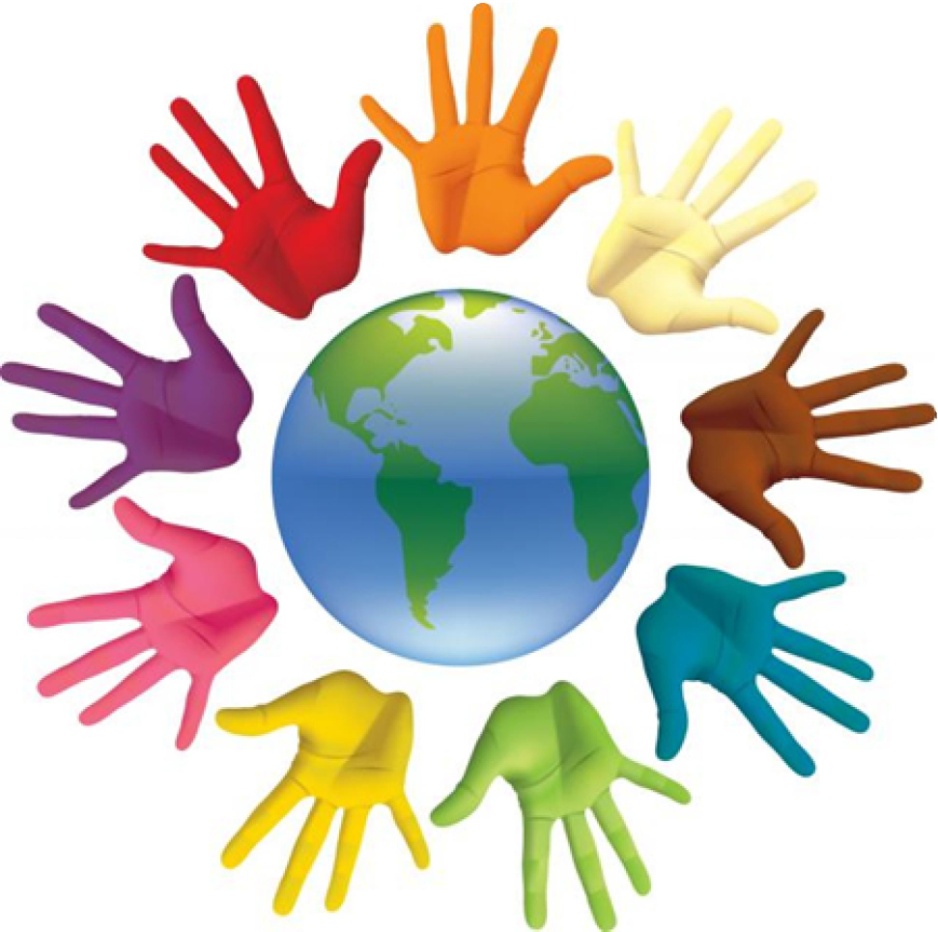 